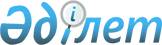 2009 жылы Іле ауданы бойынша әлеуметтік жұмыс орындарын ұйымдастыру туралы
					
			Күшін жойған
			
			
		
					Алматы облысы Іле ауданы әкімдігінің 2009 жылғы 22 сәуірдегі N 4-672 қаулысы. Алматы облысы Іле ауданының Әділет басқармасында 2009 жылғы 21 мамырда N 2-10-93 тіркелді. Күші жойылды - Алматы облысы Іле ауданы әкімдігінің 2009 жылғы 29 желтоқсандағы № 12-2173 қаулысымен      Ескерту. Күші жойылды - Алматы облысы Іле ауданы әкімдігінің 2009 жылғы 29 желтоқсандағы № 12-2173 Қаулысымен.      РҚАО ескертпесі.

      Мәтінде авторлық орфография және пунктуация сақталған.

      Қазақстан Республикасының "Қазақстан Республикасындағы жергiлiктi мемлекеттiк басқару және өзін-өзі басқару туралы" Заңының 31 бабының 1 тармағының 13)-шi тармақшасына сәйкес, Қазақстан Республикасының "Халықты жұмыспен қамту туралы" Заңының 7 бабының 5-4) тармақшасын, 18-1 бабын iске асыру мақсатында аудан әкiмдiгi ҚАУЛЫ ЕТЕДI:

       

1. Әлеуметтiк жұмыс орындарын ұйымдастыруды ұсынған жұмыс берушiлердi iрiктеу Тәртiбi қосымшаға сәйкес айқындалсын.

       

2. Жұмыс берушiлер мен әлеуметтiк жұмыс орындарын құру туралы келiсiм-шарттарды жасау "Iле аудандық жұмыспен қамту және әлеуметтiк бағдарламалар бөлiмi" Мемлекеметтiк Мекемесiне уәкiлеттi етiлсiн.

       

3. Iле аудандық жұмыспен қамту және әлеуметтiк бағдарламалар бөлiмi Мемлекеттiк Мекемесi (Құматаев Нұрлан Орынбасарұлы):



      1) 2009 жылдың қаңтар айынан бастап жұмыссыздар есебiнде тұратын халықтың нысаналы топтарына жататын жұмыссыздарды әлеуметтiк жұмыс орындарына жiберсiн.



      2) жұмыс берушiлердiң әлеуметтiк жұмыс орындарына жұмысқа орналасқан жұмыссыздардың еңбек ақысына төлеген шығындарының бөлiгi ай сайын ең төмен еңбек жалақысы мөлшерiнде белгiленiп, жұмыссыздардың есеп шоттарына Қазпошта арқылы аударылсын.

       

4. Аудандық қаржы бөлімі (Дуйшенбаева Лаззат Балиқанқызы) жұмыссыз азаматтарға арналған әлеуметтік жұмыс орындарының төлем ақысына ақшалай қаржыны мерзімінде бөлуді қамтамасыз етсін.

       

5. Iле ауданы әкiмдiгiнiң 2007 жылғы 19 желтоқсандағы "2008 жылы Iле ауданы бойынша әлеуметтiк жұмыс орындарын ұйымдастыру туралы" N 13-13414-шi қаулысы 2008 жылы 24 қаңтарда Нормативтiк құқықтық кесiмдердi мемлекеттiк тiркеудiң тiзiмiне N 2-10-68 болып енгiзiлген, 2008 жылы 8 ақпанда "Iле таңы" газетiнiң N 5 санында жарияланған, орындалуына байланысты күшiн жойсын.

       

6. Осы қаулының орындалуын бақылау аудан әкiмiнiң орынбасары Файль Виктор Александровичке жүктелсiн.

       

7. Осы қаулы алғаш рет ресми жарияланғаннан кейiн күнтiзбелiк он күн өткен соң қолданысқа енгiзiледi.      Аудан әкiмi                                Н. Логутов

Iле ауданы әкiмдiгiнiң

2009 жылғы 2009 жылғы

22 сәуірдегі N 4-672

"2009 жылы Iле ауданы

бойынша әлеуметтiк жұмыс

орындарын ұйымдастыру

туралы" қаулысына

қосымша 

Әлеуметтiк жұмыс орындарын ұйымдастыруды ұсынған жұмыс

берушiлердi iрiктеу

ТӘРТIБI

      1. Әлеуметтiк жұмыс орындары жұмыс берушiлер мен уәкiлеттi органдар арасында келiсiм - шарт негiзiнде, жұмыссыздардың мақсатты топтары үшiн құрылады, жұмыс берушiлерге жұмыссыздарға төленген еңбек ақы шығындарының бөлiгi өтеледi.



      2. Әлеуметтiк жұмыс орындарын ұйымдастыруды ұсынған жұмыс берушiлердi iрiктеу төмендегi өлшемдер арқылы iске асырылады:



      1) әлеуметтiк жұмыс орындары халықтың нысаналы топтарына жататын жұмыссыздарға арнайы арналған болуы тиiс;



      2) әлеуметтiк жұмыс орындары уақытша жұмыс орны болып табылады, оларды ұйымдастыру үшiн тұрақты және бос жұмыс орындары қолданылмайды;



      3) жұмыс берушiлердiң жұмысты икемдi кесте арқылы және жартылай жұмыс күнiн белгiлеп ұйымдастыруына мүмкiндiгi бар;



      4) әлеуметтiк жұмыс орындары әлеуметтiк жағынан тиiмдi де пайдалы болуы керек.
					© 2012. Қазақстан Республикасы Әділет министрлігінің «Қазақстан Республикасының Заңнама және құқықтық ақпарат институты» ШЖҚ РМК
				